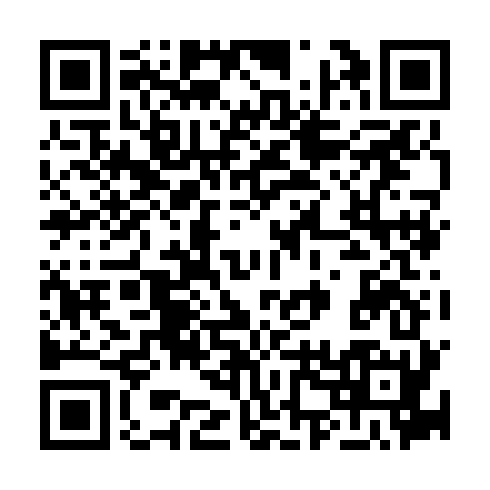 Prayer times for Micheldorf in Oberosterreich, AustriaWed 1 May 2024 - Fri 31 May 2024High Latitude Method: Angle Based RulePrayer Calculation Method: Muslim World LeagueAsar Calculation Method: ShafiPrayer times provided by https://www.salahtimes.comDateDayFajrSunriseDhuhrAsrMaghribIsha1Wed3:365:451:015:008:1710:172Thu3:345:431:005:008:1810:193Fri3:315:421:005:018:1910:224Sat3:285:401:005:018:2110:245Sun3:265:391:005:028:2210:266Mon3:235:371:005:028:2410:297Tue3:205:361:005:038:2510:318Wed3:185:341:005:038:2610:339Thu3:155:331:005:048:2810:3610Fri3:125:311:005:048:2910:3811Sat3:105:301:005:058:3010:4012Sun3:075:291:005:058:3210:4313Mon3:055:271:005:068:3310:4514Tue3:025:261:005:068:3410:4815Wed2:595:251:005:078:3610:5016Thu2:575:231:005:078:3710:5317Fri2:545:221:005:088:3810:5518Sat2:525:211:005:088:3910:5719Sun2:495:201:005:098:4111:0020Mon2:465:191:005:098:4211:0221Tue2:445:181:005:108:4311:0522Wed2:435:171:005:108:4411:0723Thu2:435:161:005:118:4511:0924Fri2:425:151:005:118:4611:1025Sat2:425:141:005:118:4811:1126Sun2:425:131:015:128:4911:1227Mon2:415:121:015:128:5011:1228Tue2:415:111:015:138:5111:1329Wed2:415:111:015:138:5211:1330Thu2:415:101:015:148:5311:1431Fri2:415:091:015:148:5411:14